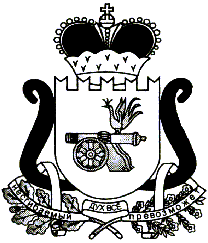 ЕЛЬНИНСКИЙ РАЙОННЫЙ СОВЕТ ДЕПУТАТОВ      					       Р Е Ш Е Н И Еот    21.09.2018                                                                                  № 43Об утверждении перечня имущества муниципального образования «Ельнинский район» Смоленской области, подлежащего передаче в муниципальную собственность Ельнинского городского поселения Ельнинского района Смоленской области  В соответствии с Гражданским кодексом Российской Федерации, Федеральным законом от 06.10.2003 № 131-ФЗ «Об общих принципах организации местного самоуправления в Российской Федерации», Уставом муниципального образования «Ельнинский район» Смоленской области (новая редакция), Положением о порядке управления и распоряжения объектами муниципальной собственности  муниципального образования «Ельнинский район» Смоленской области, утвержденного  решением Ельнинского районного Совета депутатов от 27.03.2014  № 12. Ельнинский районный Совет депутатов РЕШИЛ:1. Утвердить  прилагаемый перечень имущества муниципального образования «Ельнинский район» Смоленской области, подлежащего передаче в муниципальную собственность Ельнинского городского поселения Ельнинского района Смоленской области согласно приложению.2. Рекомендовать Совету депутатов Ельнинского городского поселения Ельнинского района Смоленской области принять соответствующие правовые акты.	Отп. 1 экз. – в дело                                                 Разослать:, Исп. А.А. Макаренкова                                          отд.эк.(3 экз), 4-29-09                                                             «___» ________ 2018 г.                                   Разработчик:Т.А. Федусова4-24-33«__» _________ 2018 г.Визы:Е.В. Глебова                                                                       «___» ________ 2018 г.Приложение  к   решению     Ельнинского районного Совета депутатов  от 21.09.2018г.  № 43ПЕРЕЧЕНЬимущества муниципального образования «Ельнинский район» Смоленской области, подлежащего передаче в собственность Ельнинского городского поселения Ельнинского района Смоленской областиПредседатель Ельнинскогорайонного Совета депутатов_____________ Е.Н. ГераськоваГлава муниципального образования «Ельнинский район» Смоленской области________________ Н.Д. Мищенков№ п/пНаименование объектаКадастровый номерАдрес объекта1.Земельный участок(г. Ельня, ул. Советская)Сквер боевой славы67:08:0010244:82Российская Федерация, Смоленская область, Ельнинский район, Ельнинское городское поселение,  город Ельня, ул. Советская, южнее земельного участка с кадастровым номером 67:08:0010244:77